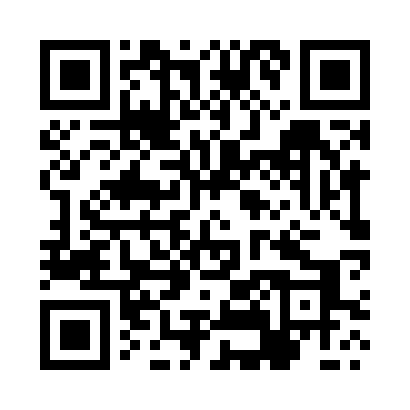 Prayer times for Chladowo, PolandWed 1 May 2024 - Fri 31 May 2024High Latitude Method: Angle Based RulePrayer Calculation Method: Muslim World LeagueAsar Calculation Method: HanafiPrayer times provided by https://www.salahtimes.comDateDayFajrSunriseDhuhrAsrMaghribIsha1Wed2:405:1712:465:548:1610:412Thu2:365:1512:465:558:1710:443Fri2:335:1312:465:568:1910:484Sat2:325:1112:465:578:2110:515Sun2:315:0912:455:588:2310:526Mon2:305:0712:455:598:2410:527Tue2:305:0612:456:008:2610:538Wed2:295:0412:456:018:2810:549Thu2:285:0212:456:028:2910:5510Fri2:285:0012:456:038:3110:5511Sat2:274:5912:456:048:3210:5612Sun2:264:5712:456:058:3410:5713Mon2:264:5512:456:068:3610:5714Tue2:254:5412:456:078:3710:5815Wed2:244:5212:456:088:3910:5916Thu2:244:5112:456:098:4010:5917Fri2:234:4912:456:108:4211:0018Sat2:234:4812:456:118:4311:0119Sun2:224:4612:456:128:4511:0120Mon2:214:4512:456:128:4611:0221Tue2:214:4412:456:138:4811:0322Wed2:214:4212:466:148:4911:0323Thu2:204:4112:466:158:5111:0424Fri2:204:4012:466:168:5211:0525Sat2:194:3912:466:168:5311:0526Sun2:194:3812:466:178:5511:0627Mon2:184:3712:466:188:5611:0728Tue2:184:3612:466:198:5711:0729Wed2:184:3512:466:198:5811:0830Thu2:174:3412:466:209:0011:0831Fri2:174:3312:476:219:0111:09